Муниципальное бюджетное общеобразовательное учреждение городского округа Королёв Московской области«Гимназия № 17»                141070, г. Королёв Московская область		                                      school17_korolev@mail.ruул. Сакко и Ванцетти, д. 28						 тел. 8 (495) 511-30-12Конспект открытого занятияв рамках проведения предварительной встречи ХХ городского интерактивного научно-познавательного фестиваля для детей раннего и дошкольного возраста «Хочу все знать!»«Путешествие на Северный полюс»Воспитатели: Янгирова С.А.Томилина О.А.Громова А.О.Королев, 2023Дети входят в зал и рассаживаются на стулья.Входит воспитатель и предлагает детям встать в круг для знакомства.Воспитатель: Ребята подходите ко мне. Сегодня с вами мы будем играть, но прежде, чем начать давайте с вами познакомимся.Здравствуй, солнце золотое!Здравствуй, небо голубое!Здравствуй, вольный ветерок!Здравствуй маленький дубок!Мы живем в одном краю –Всех я вас приветствую!Здравствуй, солнце!Здравствуй, небо!Здравствуй, вся моя Земля!Мы проснулись очень рано,И приветствуем тебя!Воспитатель спрашивает у каждого ребенка как его зовут и называет свое И.О.Воспитатель: Ой, ребята кто-то стучится к нам. Да это же белый медведь! Мишка, что случилось? Ты откуда и куда?Мишка: Я приехал к вам в город на Новый год, чтобы посмотреть как вы живете и совсем забыл к себе дорогу домой, а меня там мама уже ждет. Ребята, помогите мне найти дорогу домой.Воспитатель: Ребята, ну что поможем мишке?Дети: дааа.Воспитатель: Мишка, а где ты живешь?Мишка: Я живу на Севере.Воспитатель: Ребята, а какая одежда пригодится нам на Севере? Что нужно надеть, чтобы не замерзнуть? (Ответы детей). Вот сейчас и проверим. Подходите к столам.1 задание «Четвертый лишний»Воспитатель: Ребята перед вами лежат 3 карточки с теплой одеждой и 1 карточка с летней. Вам нужно оставить карточки на которых нарисована одежда для зимних прогулок, а карточки с одеждой которую зимой не носим убрать.Воспитатель: Молодцы ребята, все справились, выбрали именно те вещи в которых мы не замерзнем на Севере.Ребята, а хотите узнать кто живет на Севере? Давайте посмотрим на экран.2 задание «Обитатели севера»(Северный олень,Полярный волк,белый медведь,тюлень).Интерактивная игра на слайде – выбрать только обитателей севера.Инструкция: посмотрите на экран, здесь очень хитрые картинки, на них все перепутано. Внимательно посмотрите все ли находится на своем месте? Что здесь может быть и чего не должно? Если что-нибудь вам покажется не так, то укажите на это и объясните, почему это не так. Скажите как правильно.Воспитатель: Молодцы ребята! На Севере очень холодно и нам нужно согреться. Мишка предлогает нам сделать зарядку.Физкультминутка: фонограмма Снежная зарядка.Воспитатель: Какие вы молодци, согрелись. Мишка: Друзья  я так проголодался.Воспитатель: Ребята я предлогаю  накормить нашего мишку. Вы согласны мне помочь?Дети: Да.Воспитатель: Кто знает, что любит мишка кушать.Дети: Рыбку.4 задание «Конструирование»Угости рыбкой. Сделать из конструктора коробочку и положить туда рыбки.Воспитатель: Посмотрите у вас на столе лежит заготовка коробочки. ее нужно собрать и положить туда угощение для мишки.Посмотрите на экран, на нем показано как собрать коробочку. Давайте начнем ее собирать. Кто собрал коробочку, положите туда рыбки. А мишка к вам подойдет и вы его угостите. ( поднос, мишка забирает у детей угощение). Мишка: Спасибо.Воспитатель: Теперь наш Мишка сыт и предлогает вам вместе поплыть по морю на льдинках .( Подходим  к детям и помогаем приготовить материал).3 задание «Медведь отдыхает на льдинке»Воспитатель: Перед вами лежат карточки, а на них бушует  море. На море плавают (3-4) льдинки, на каждую льдинку нужно поставить по 1 медведю.  Методом наложения медведей. А кто мне скажет сколько медведей путешествуют у Вас на льдинках?Воспитатель: Молодцы ребята! Медведь: Какие Вы ребята дружные, умные, активные. (фонограмма голоса мамы медведя.)  Это меня мама-медведица зовёт, побегу, а то она будет волноваться. Спасибо вам ребята! Я очень рад был встрече с вами. Вы такие добрые, весёлые, вы мне очень понравились!  До свидания, ребята!Воспитатель: : Ну вот, ребята наше путешествие закончилось. Вы так много узнали о животных которые живут на севере, покатали  на льдинках медведей, узнали что едят белые медведи. И Наш новый друг мишка разрешил вам оставить себе на память себе море с льдинками и мишками. Досвидание.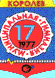 